Supplementary materialSynthesis of a thermo- and pH-sensitive comb-type graft copolymer by ionizing radiation.Victor H. Pino-Ramos*, and Emilio BucioDepartamento de Química de Radiaciones y Radioquímica, Instituto de Ciencias Nucleares, Universidad Nacional Autónoma de México, Circuito Exterior, Ciudad Universitaria, CDMX 04510, México.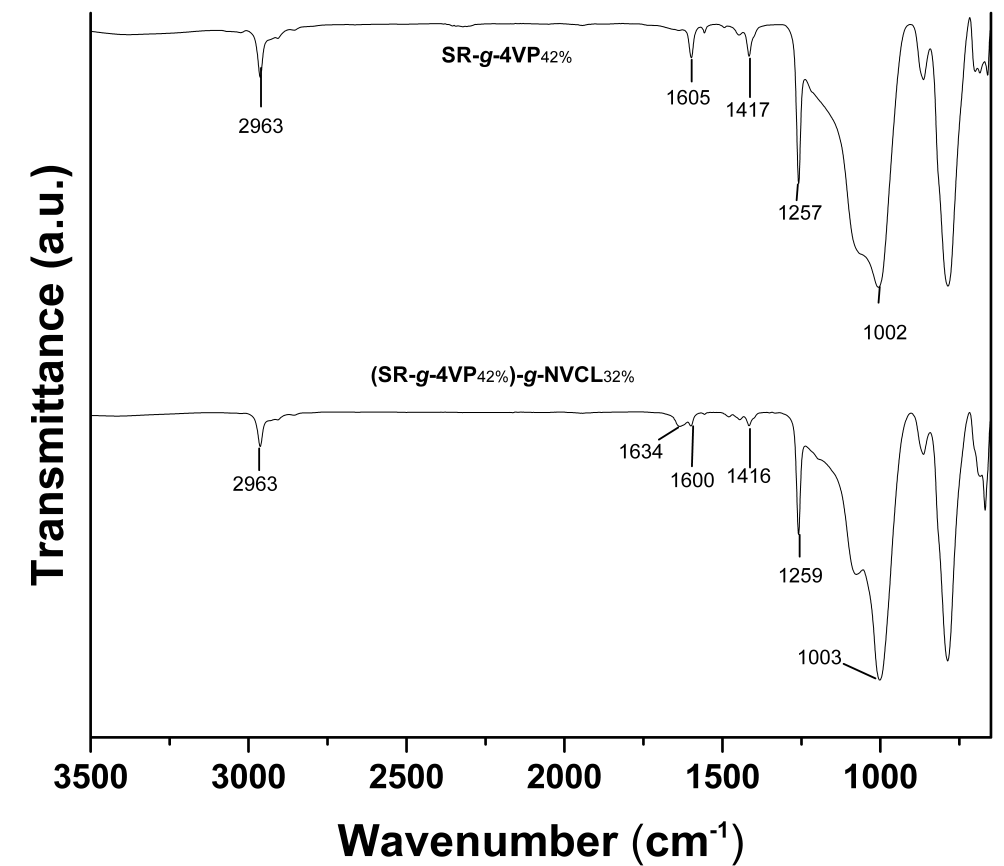 FIG. S1 FTIR-ATR spectrum of (SR-g-4VP16%)-g-NVCL10%.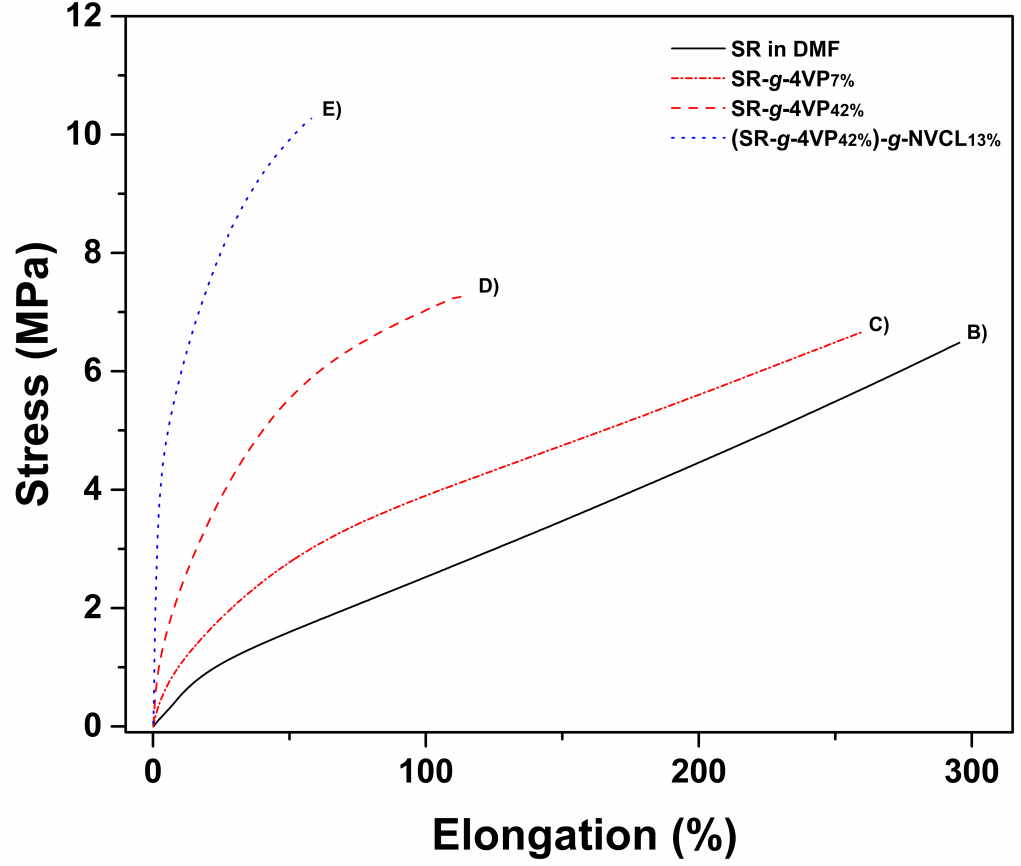 FIG. S2 Elongation profile of grafted films with different graft content. b) SR irradiated at 30 kGy in DMF, c) SR-g-4VP7%, d) SR-g-4VP42% and e) (SR-g-4VP42%)-g-NVCL13%.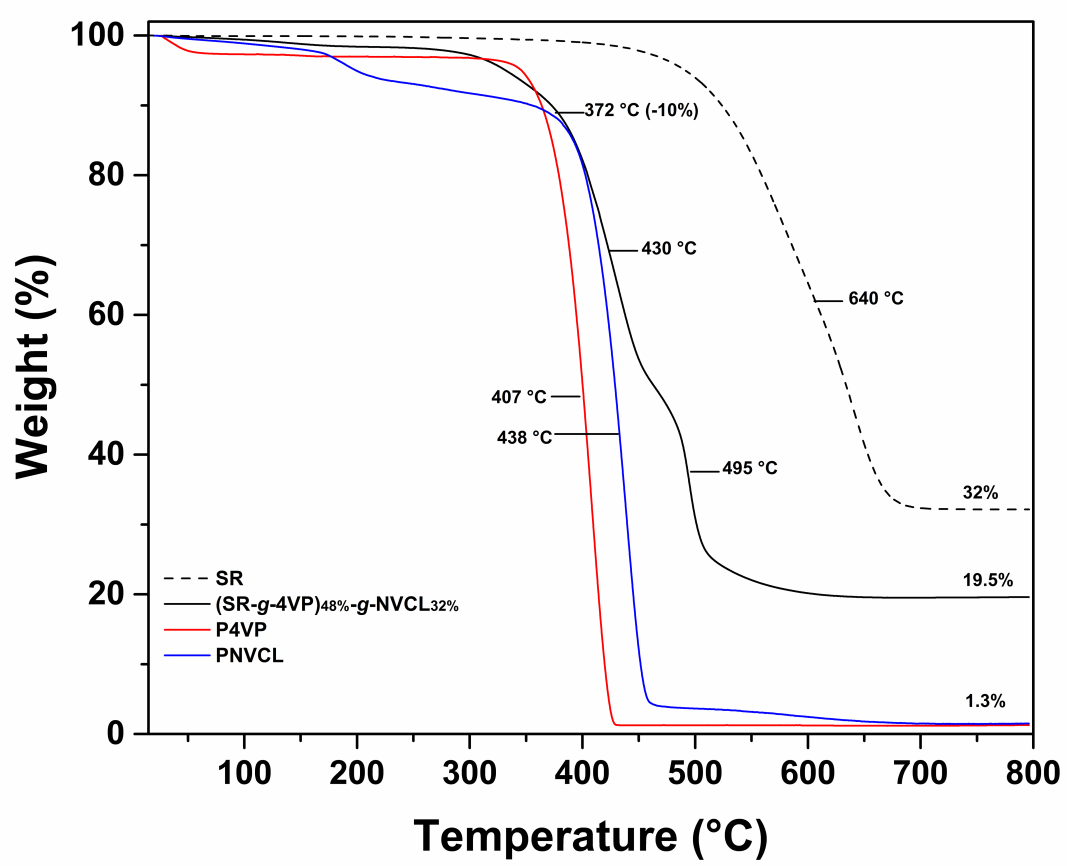 FIG. S3 Thermogravimetric analysis of pristine SR, homopolymers and binary graft copolymer in nitrogen atmosphere from 25 °C to 800 °C.